Communication and Social Skills  AppsiCommunicateAll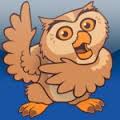 Proloquo2GoAll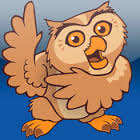 Tapto TalkAll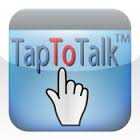 Go TalkP-3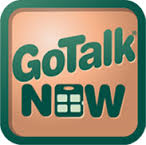 Training Faces5-12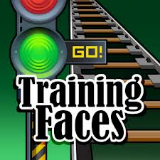 